  Islington Play Association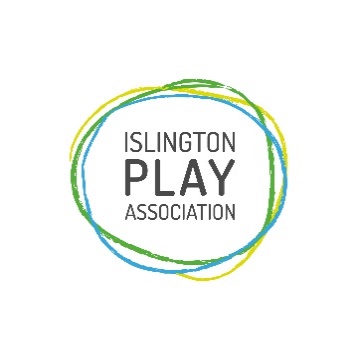 JOB APPLICATION FORMPlease type into the form or write clearly in black inkPosition applied for: Deputy Play WorkerName:Address:Post code:Phone: Mobile:E-mail:REFERENCES: Please give details of two people who can give you a reference. One must be your current or most recent employer if not currently employed.We will ask your permission to contact your referees if and when you are selected for interview.* References must be from people known in a professional or training/education capacity – family members and members of your household are not acceptable.  If you need guidance on who would be an acceptable referee – please contact us.EDUCATION AND TRAININGWORK HISTORYPlease use this space to tell us about your previous work (paid or otherwise). Start with your present or most recent employer.You must account for all gaps in your employment history. Include everything from when you left school until now.HOW YOU MEET THE PERSON SPECIFICATIONPlease answer these questions, remember to consider the person specification when composing your answers.1.   Why do you think play is important for children? 250 words maximum2. What skills do you have that makes you suitable for the post? 100 words maxANY FURTHER INFORMATION Please use the space below to provide any further information you think is relevant to your application.  (Please use no more than one side of A4)POLICY STATEMENT ON RECRUITING APPLICANTS WITH CRIMINAL RECORDSUnder the provisions of the Children Act 1989, enhanced criminal record checks will be carried out for everyone employed by Islington Play Association. The post you are applying for is ‘exempt’ from the Rehabilitation of Offenders Act 1974 and therefore you are required to declare any convictions, cautions, reprimands and final warnings that are not "protected" (i.e. filtered out) as defined by the Rehabilitation of Offenders Act 1974 (Exceptions) Order 1975 (as amended in 2013). The amendments to the Exceptions Order 1975 (2013) provide that certain spent convictions and cautions are 'protected' and are not subject to disclosure to employers , and cannot be taken into account. For guidance and criteria on the filtering of these cautions and convictions please refer to Nacro guidance and the DBS website. It is important that you understand that failure to disclose all convictions, cautions, reprimands or final warnings that are not “protected” could result in a conditional job offer being withdrawn, disciplinary proceedings or dismissal. Further advice on disclosing a criminal record can be obtained from Nacro.Do you have any convictions, cautions, reprimands or final warnings which are not ’protected’ as defined by the Rehabilitation of Offenders Act 1974 (Exceptions) Order 1975 (as amended in 2013)?	Yes / No ** Delete as appropriateIf you answer yes to the question above, you can disclose your record by attaching the details in an envelope stapled to this form. The envelope should be marked CONFIDENTIAL and state your name and the details of the post. The envelope will only be opened if the appointing committee are considering making an offer of employment, and the contents of the envelope will be considered in line with the IPA Safer Recruitment policy.  All other envelopes are shredded unopened.To the best of my knowledge I have completed this application form accurately and have not withheld any information that could reasonably be considered relevant to my application.Signed:								Date:Where did you see the advert for this post? …………………………………………………………Please email completed forms to info@islingtonplay.org.uk or post to Recruitment – Islington Play Association, Paradise Park Children’s Centre, 164 Mackenzie Road, London, N7 8SEINFORMATION FOR PEOPLE WITH DISABILITESThe IPA welcomes applications from people with disabilities. When someone with a disability applies for a post their application is considered on its merits. The disability, at this stage, is disregarded. If the candidate is short-listed for interview, IPA staff will contact the applicant to see if they have any special requirements to facilitate the interview. It is normal practice not to discuss the disability or its implications at the interview. If the interview panel selects the candidate the practicalities of the appointment will be discussed with the candidate – the main issue being whether the IPA has the resources, or can find the resources, to facilitate the candidate’s work. Final appointment will depend on the success of this process. The IPA will seek the advice of external agencies dedicated to supporting people with disabilities if necessary. The IPA has offices and facilities that are accessible to wheelchair users.Present / Most Recent EmployerOther Previous Employer or TutorName:Address:Tel:Mobile:Email:Relationship to you: Present / Most Recent Employer(delete as appropriate)Name:Address:Tel:Mobile:Email:Relationship to you:Please use the spaces below to tell us about your education, any relevant training courses you have completed and any relevant professional/vocational qualifications that you hold.Please list most recent first.Please use the spaces below to tell us about your education, any relevant training courses you have completed and any relevant professional/vocational qualifications that you hold.Please list most recent first.Please use the spaces below to tell us about your education, any relevant training courses you have completed and any relevant professional/vocational qualifications that you hold.Please list most recent first.School / college nameQualifications gained (including level/grade)Date qualifications gainedEmployer:  name and addressDates of employmentPosition held and brief description of dutiesSalary on leavingReason for leaving